Lembar PengesahanJUDUL TUGAS AKHIR…………………………………Oleh:Mahasiswa 1/NIM ……………Mahasiswa 2/NIM ……………Mahasiswa 3/NIM ……………Laporan akhir ini telah disetujui dan disahkan sebagai salah satu syarat kelulusanProgram Diploma III Politeknik Bosowa Menyetujui,Pembimbing 1	Pembimbing 2(Nama dan gelar)	(Nama dan gelar)Mengetahui,Ka. Prodi	Direktur (Nama dan gelar)	(Nama dan gelar)Pernyataan Bukan PlagiatYang bertanda tangan di bawah ini:Nama Mahasiswa 1	: ……………………..…….   	NIM: …………….………..Nama Mahasiswa 2	: ………………..………….    	NIM: ………………..……..Nama Mahasiswa 3	: ………………..………….    	NIM: ……………..………..Dengan judul : …………………………………………………………………………………………………………..Menyatakan bahwa laporan Tugas Akhir ini adalah hasil karya kami sendiri dan bukan merupakan plagiat. Pernyataan ini dibuat dengan sebenarnya dan bila ternyata dikemudian hari ditemukan pelanggaran kami bersedia menerima sanksi yang berlaku.							Makassar, …………………………Nama Mahasiswa	Tanda Tangan……………………………………………………	…………………………………………..……………………………………………………	…………………………………………..……………………………………………………	..…………………………….…………..AbstrakNama Penulis, Judul …………….. …………….. …………………. ………………… ………….. …….. ……… …………….. (dibimbing oleh Pembimbing 1, dan Pembimbing 2)……………………………………………………………………………………………………………………………………………………………………………………………………………………………………………………………………………………………………………….Kata kunci: ………………….., ……………….., …………………..Abstract Author Name, Title …………….. …………….. …………………. ………………… ………….. …….. ……… …………….. (Supervised by Supervisor 1, and Supervisor 2)………………………………………………………………………………………………………………………………………………………………………………………………………………………………………………………………………………………………………………………………………………………………………………………………………………….Key Words: ………………….., ……………….., …………………..Kata PengantarDaftar IsiBAB I.	PENDAHULUAN	11.1.	Latar Belakang	11.2.	Rumusan Masalah	11.3.	Batasan Masalah	11.4.	Tujuan Tugas Akhir	21.5.	Manfaat Tugas Akhir	2BAB II.	KAJIAN PUSTAKA	12.1.	Road Map Penelitian	12.1.1.	Header 3	12.1.2.	Header 3	12.2.	Teori Dasar	12.2.1.	Header 3	12.2.2.	Header 3	1BAB III.	METODE PENELITIAN	13.1.	Waktu dan Lokasi Penelitian	13.1.1.	Header 3	13.1.2.	Header 3	13.2.	Diagram Alir Penelitian	13.2.1.	Header 3	13.2.2.	Header 3	13.3.	Alat dan Bahan/Jenis dan Sumber Data	13.4.	Prosedur Pengambilan Data/Sampel	1BAB IV.	PEMBAHASAN	14.1.	Rancangan Hasil Karya/ Teknik pengolahan/Kajian Data	14.1.1.	Header 3	14.1.2.	Header 3	14.2.	Pengolahan Data/Hasil	14.1.3.	Header 3	14.1.4.	Header 3	1BAB V.	Penutup	15.1.	Kesimpulan	15.2.	Saran	1Daftar TabelTabel II-1 Nama tabel 1	1Tabel III-1 Judul Tabel	1Daftar GambarGambar II-1 Judul Gambar 1	1Gambar II-2 Judul Gambar	1Gambar III-1 Judul Gambar	1Daftar LampiranLampiran 1 Judul Lampiran 1	4Lampiran 2 Judul Lampiran 2	5Lampiran 3 Judul Lampiran 3	6PENDAHULUANBab pendahuluan adalah bab yang mengantarkan isi naskah, yaitu bab yang berisi hal-hal umum yang dijadikan landasan kerja dan arah kerja penulis. Bagian-bagian bab pendahuluan:Latar BelakangKegiatan tugas akhir dilakukan untuk menjawab keingintahuan mahasiswa untuk mengungkapkan suatu gejala/konsep/dugaan atau menerapkannya untuk suatu tujuan. Kemukakan unsur-unsur yang diusulkan, hal-hal yang mendorong atau argumentasi pentingnya dilakukan kegiatan yang diusulkan.Rumusan MasalahRumuskan dengan jelas permasalahan yang ingin diangkat. Uraikan pendekatan dan konsep untuk menjawab masalah yang diteliti. Dalam perumusan masalah dapat dijelaskan definisi, asumsi, dan lingkup yang menjadi batasan Tugas Akhir. Uraian perumusan masalah tidak harus dalam bentuk kalimat tanya.Batasan MasalahBatasan masalah adalah ruang lingkup masalah atau upaya membatasi ruang lingkup masalah yang terlalu luas atau lebar sehingga penelitian itu lebih bisa fokus untuk dilakukan. Hal ini dilakukan juga untuk mempertimbangkan aspek kompleksitas/waktu dan biaya dalam pengerjaan tugas akhir ini.Tujuan Tugas AkhirTujuan Tugas Akhir berisikan rumusan tujuan yang akan dicapai secara spesifik.Manfaat Tugas AkhirManfaat tugas akhir berisikan rumusan manfaat yang dapat diperoleh melalui kegiatan Pembuatan tugas akhir ini KAJIAN PUSTAKAKajian Pustaka menguraikan teori, temuan dan bahan Tugas Akhir lain yang diperoleh dari acuan, yang dijadikan landasan untuk melakukan Tugas Akhir yang dibuat. Usahakan pustaka terbaru dan relevan. Uraian dalam dasar teori menjadi landasan untuk menyusun kerangka atau konsep yang akan digunakan dalam.Road Map PenelitianHeader 3Tabel ‎II-1 Nama tabel 1Gambar ‎II-1 Judul Gambar 1Header 3Teori DasarHeader 3Gambar ‎II-2 Judul GambarHeader 3METODE PENELITIANMetode Penelitian menguraikan tahapan-tahapan yang ditempuh dalam menyelesaikan permasalahan secara rinci demi tercapainya tujuan. Uraian dapat meliputi variable, model, rancangan, teknik pengumpulan data, dan analisis data yang digunakan.Waktu dan Lokasi PenelitianHeader 3Tabel ‎III-1 Judul TabelHeader 3Diagram Alir PenelitianHeader 3Gambar ‎III-1 Judul GambarHeader 3Alat dan Bahan/Jenis dan Sumber DataProsedur Pengambilan Data/SampelPEMBAHASANPembahasan umumnya berisi uraian dan analisis berkaitan dengan teknik rancangan, temuan-temuan dari hasil percobaan, pengukuran, dan observasi yang dilakukan. Analisis terhadap hasil yang diperoleh dikemukakan di sini, termasuk pembahasan tentang permasalahan yang timbul dari hasil percobaan, pengukuran, dan observasi serta hal-hal yang dapat bermanfaat untuk kelanjutan bagi kegiatan Tugas Akhir mendatang.Rancangan Hasil Karya/ Teknik pengolahan/Kajian DataHeader 3Header 3Pengolahan Data/HasilHeader 3Header 3PenutupMerupakan bagian akhir tulisan yang membawa pembaca keluar dari pembahasan. Penutup terdiri dari dua sub bab yaitu kesimpulan dan saran.KesimpulanSecara umum kesimpulan menunjukkan jawaban atas tujuan yang telah dikemukakan dalam pendahuluan;SaranSaran menuliskan tentang apa yang bisa disarankan oleh penulis untuk metode/sistem untuk penelitian atau pengembangan lebih lanjut.Daftar PustakaLampiranLampiran 1 Judul Lampiran 1Lampiran 2 Judul Lampiran 2Lampiran 3 Judul Lampiran 3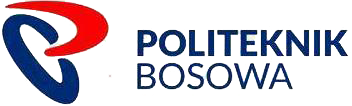 